Pay Attention 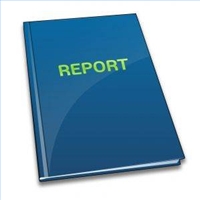 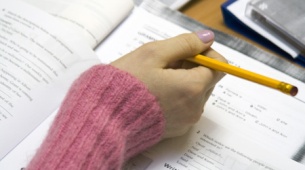 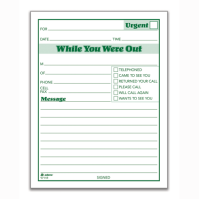 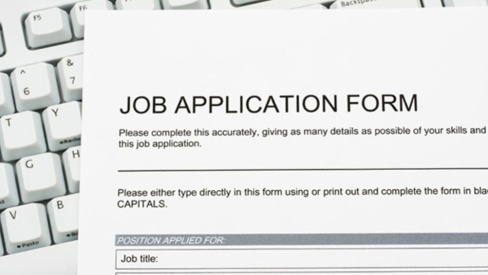 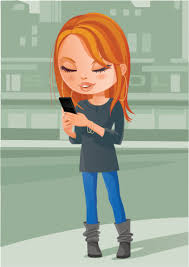 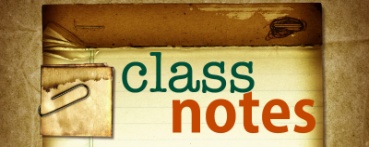 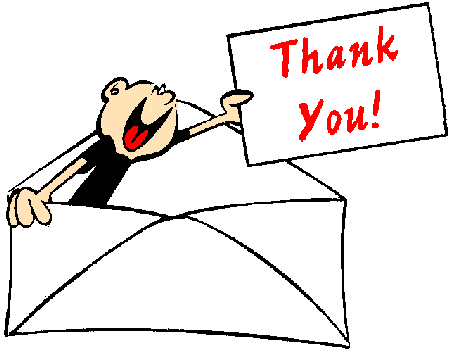 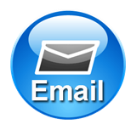 	To writing Convention! 	Least formal                                                                          Most Formal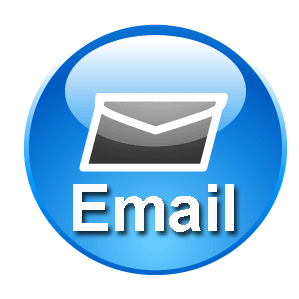 12345678910